                          You Are Cordially Invited           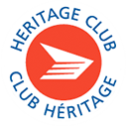 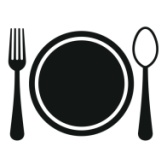  To The Thames Heritage Club’s Annual Reunion BanquetOctober 24, 2020Best Western Lamplighter Inn & Conference Centre591 Wellington Rd S ,  London, OntarioSocial Hour:    5:00 pm  Buffet Dinner: 6:00 pmGrand Prize DrawPrize Table DrawsCash BarLive Musical Entertainment        Share The Wealth DrawAmple Free ParkingClose to Bus StopsOn-site rooms available for those who wish to stay overnightCost -	 $30.00 per person active (paid-up) member (valid card number) / spouse / partner.           	 $35.00 per person non-active (non paid-up) member / spouse / partner             	 $40.00 per person (non-member) Come out and renew old friendships, make new friends, reminisce about the good old days.We would like to know as soon as possible, how many are planning to join us so we can adequately organize this special event. We will try and provide reserve seating when requested ahead of time. Attendance is not restricted to Heritage Club Members only, so feel free to bring along family, friends and colleagues.Please send your attendance confirmation along with a cheque or money order covering the attendees as per the above cost listing to the address shown below. Payment should be made to “Thames Heritage Club”. Your confirmation/information is required by October 9th , 2020 Send order and payment to: Thames Heritage Club, 955 Highbury Ave , London On   N5Y 1A3------------------------------------------------ Cut here----------------------------------------------------                     PLEASE PRINT:Name _______________________________________________         Heritage  Club  card number  ____________________Name of spouse/ partner _______________________________________________________________________________Name of guest(s)__________________________________________________________________________________________